      СОГЛАСОВАНО                                                                               УТВЕРЖДАЮНачальник УКФКСТиМП                                                 Директор АУ «ДолгопрудненскийАдминистрации г. Долгопрудного                                   театр «Город»__________________                                                          _________________Сатина М.Н.                                                                        Арутюнян Ж.В.Учредитель театра – Администрация г. Долгопрудного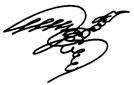 Д О Л Г О П Р У Д Н Е Н С К И Й     М У Н И Ц И П А Л Ь Н Ы ЙИюнь 2019                   ЛЕТНИЙ ТЕАТРАЛЬНЫЙ СЕЗОН! Проект «Домашний фестиваль»                      Учредитель театра – Администрация города Долгопрудного.    Профессиональный театр в городе повышает статус города!Московская область г. Долгопрудный, ул. Спортивная, д. 3.Бронирование билетов: gorod@list.ru Тел.: 8-495-576-55-27; 8-925-622-31-65;8-916-717-29-77(смс); 8-905-784-26-09; 8-916-716-20-29; 8-968-084-73-75 Предварительная продажа билетов: ул.Спортивная, д.3 театр «Город»Театр «Город» оказывает услуги:организация и проведение детских и взрослых праздниковпрокат костюмовНовогодние и Рождественские поздравления Деда Мороза и Снегурочки20 декабря – 13 январяКаждый зритель – желанный гость!Каждый день, проведенный с нами, - праздник!ДатаСпектакльНачало спектакля8субботаНа внесценическом пространстве.Музыкальный арт-проект «КафеМиров»Тема: «Анна Герман. А он мне нравится»Режиссер-постановщик П. Князьков19.00 По ФЗ 12+Рекомендованный театром возраст 12+Цена билета -500р Льготный - 13четвергОсновная сцена.Премьера сезона!В рамках проекта «Культура малой Родины», реализуемого Всероссийской политической партией «ЕДИНАЯ РОССИЯ»Спектакль «Его Величество Государь Николай II», Е. ВильтовскийРежиссер-постановщик А. Преснов19.00По ФЗ 6+Рекомендованный театром возраст 6+Цена билета -300рЛьгот нет15субботаНа внесценическом пространстве.Музыкальный арт-проект «КафеМиров»Тема: «Вероника Тушнова. Не отрекаются любя».Режиссер-постановщик П. Князьков19.00 По ФЗ 12+Рекомендованный театром возраст 12+Цена билета -500р Льготный -20четвергОсновная сцена.Солнечному клоуну Олегу Попову посвящаетсяСпектакль «Шарабум-шоу-NEXT», клоунская буффонадаРежиссер-постановщик А. Преснов19.00 По ФЗ 0+Рекомендованный театром возраст 3+Цена билета -300р Льготный – 100р27четвергОсновная сцена.Премьера сезона! В рамках проекта «Культура малой Родины», реализуемого Всероссийской политической партией «ЕДИНАЯ РОССИЯ»Спектакль «Аладдин», Е. ВильтовскийРежиссер-постановщик А. Преснов19.00По ФЗ 0+Рекомендованный театром возраст 3+Цена билета -300рЛьгот нет29субботаНа внесценическом пространстве.Музыкальный арт-проект «КафеМиров»Тема: «Муслим Магомаев. Ты – моя мелодия»Идея спектакля П. КнязьковРежиссер-постановщик П. Князьков19.00 По ФЗ 12+Рекомендованный театром возраст 12+Цена билета -500р Льготный -